COME COMPILARE LA DSU E RICHIEDERE L'ISEEhttps://www.inps.it/nuovoportaleinps/default.aspx?itemdir=50088#L’Indicatore della Situazione Economica Equivalente ( ISEE) è un indicatore che serve a valutare e confrontare la situazione economica delle famiglie.L’INPS mette a disposizione degli utenti delle istruzioni su come compilare la Dichiarazione Sostitutiva Unica ( DSU) per la richiesta dell’ ISEE.Cliccare su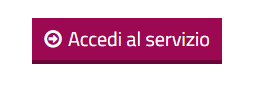 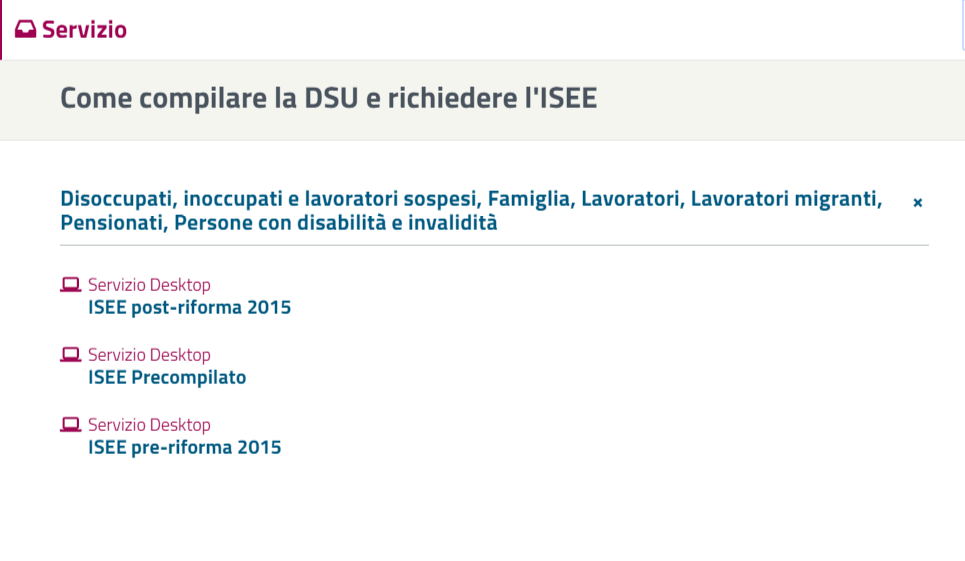 Accedere con ISEE post-riforma 2015Andare su AcquisizioneApparirà la seguente schermata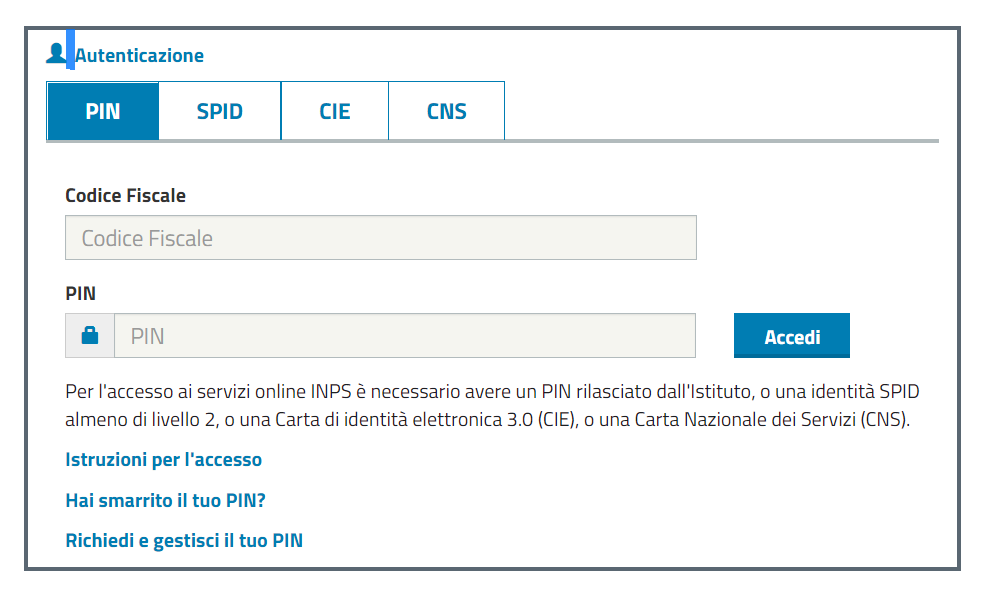 Se non si possiede SPID, CIE (carta d’identità elettronica) o CNS (carta nazionale dei servizi), e non si possiede il PIN dispositivo, lo stesso può essere richiesto “Richiedi e gestisci il tuo PIN”Clicca su 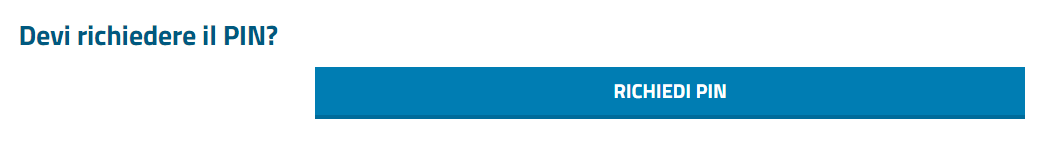 Non resta che inserire il codice fiscale, la residenza (italiana/estera) e procedere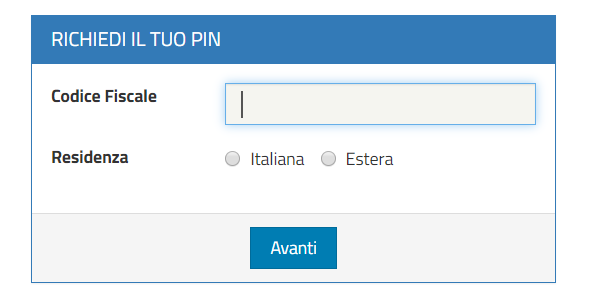 Inserire i propri dati anagrafici e di residenza e inviare la richiesta. Ricevuto il PIN via sms o tramite call center, si dovrà chiamare il numero verde INPS 803 164 (gratuito da rete fissa) per ricevere il PIN dispositivo, con il quale procedere alla compilazione della DSU per ricevere l’attestazione ISEE. 